This example shows the way assignments are “weighted” in a psychology course for measuring achievement of ONE course SLO.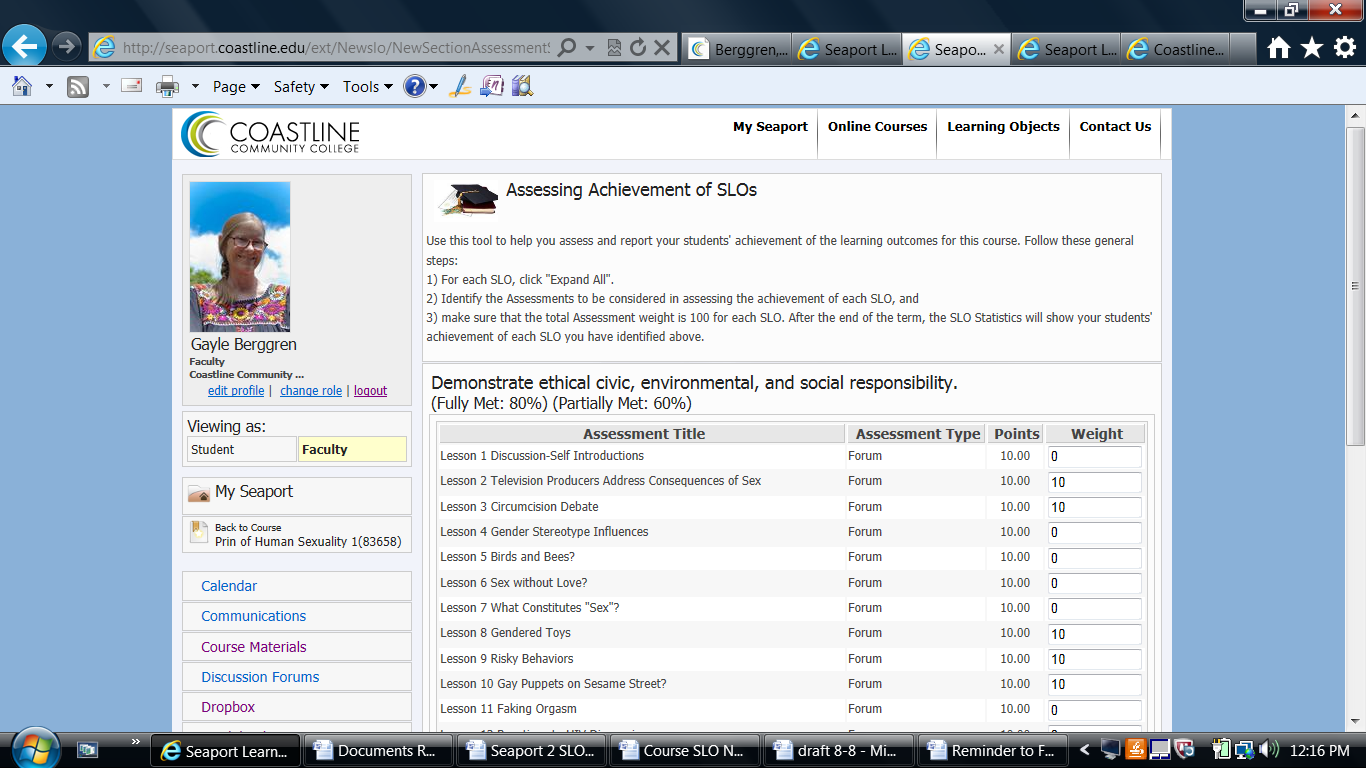 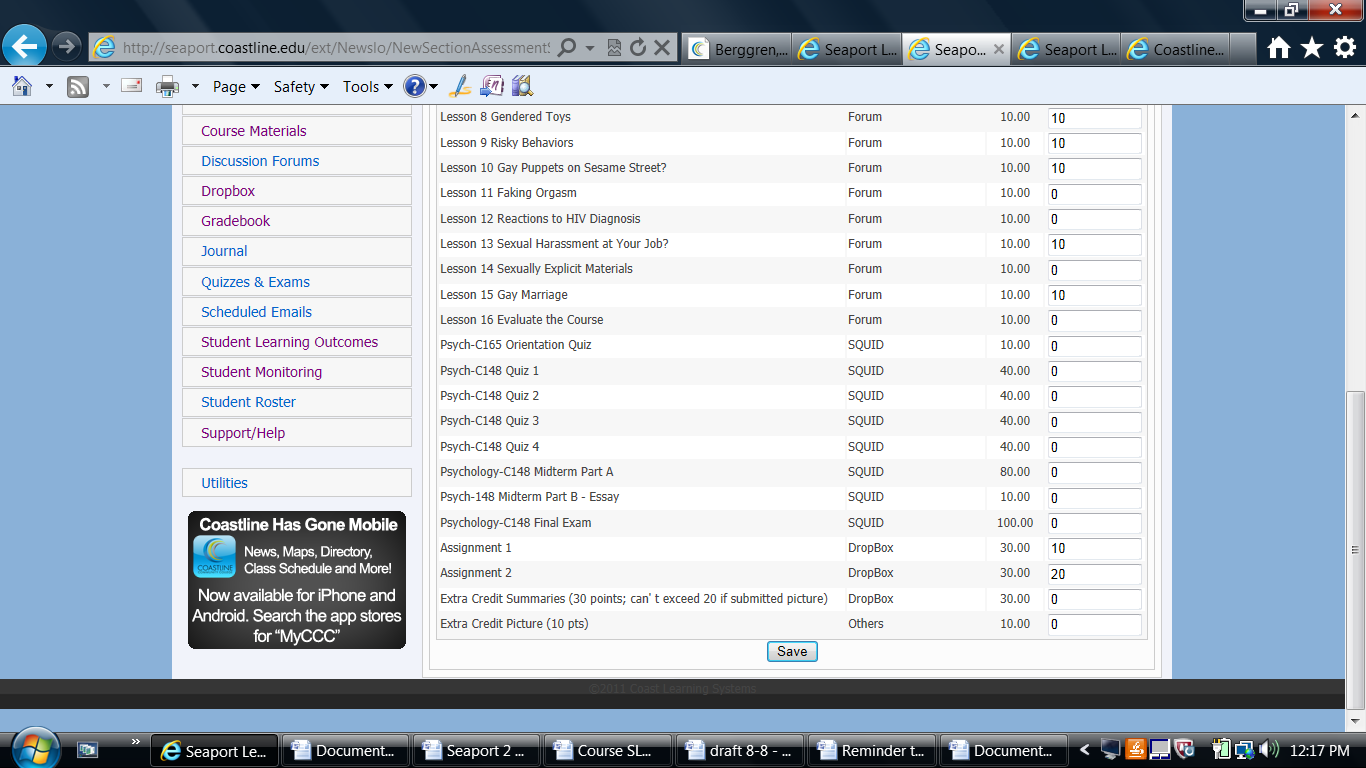 